        Venerdi 21 Aprile 2017*/**/***/****  ricognizione unicaIl comitato organizzatore NON RISPONDE di eventuali furti e/o danni subiti nei parcheggi o nelle scuderie .!! PARCHEGGI E SCUDERIE NON CUSTODITI !!MAGGIOREISEOInizio ore   8.00A 120 Circa  ore  9.00 e cmq termine A120A 100 *A seguireA 110 *Circa ore 10.15C 140 fasi c.A seguireC 135 tempo **A seguireC 130 tempo **Circa ore 14.00C 125 fasi c. ***A seguireC 120 fasi c. ***A seguireC 115 fasi c. ***Non prima ore 16.00B90 prec/ B 100 fasi c./B110 fasi c. ****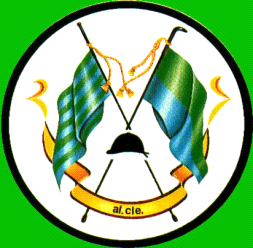 